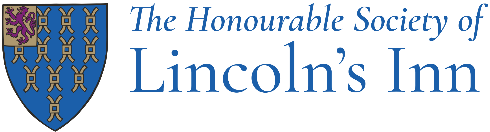 Member Communications PreferencesPlease use the form below to indicate which communications you would like to receive from Lincoln’s Inn. Completed forms should be emailed to communications@lincolnsinn.org.uk. Unless otherwise specified, all communications will be sent by email.I wish to receive:ALL mailings										Members Newsletter (a monthly digest from the Inn)				Inn events (events for members eg Grand Day, dining, lectures etc)		The MCR (promotions, menus, offers eg supper clubs, jazz nights, tastings)	Professional Development / Education (opportunities, news and events)	Chapel		 								Alternatively, if you wish to opt out from all email communications from Lincoln’s Inn, please check this box: You can update these preferences at any time by emailing communications@lincolnsinn.org.uk. Your data security is important to us. To find out how we use your data, please refer to our Data Protection Policy.First NameSurnameDate of BirthCall Date (if known)Member Number (if known)Email AddressPhone NumberDate: